IEEE P802.15Wireless Personal Area NetworksComment Index #459 in 15-24-0010-16-04ab-cc-consolidated-commentsDiscussion: The original text is as follows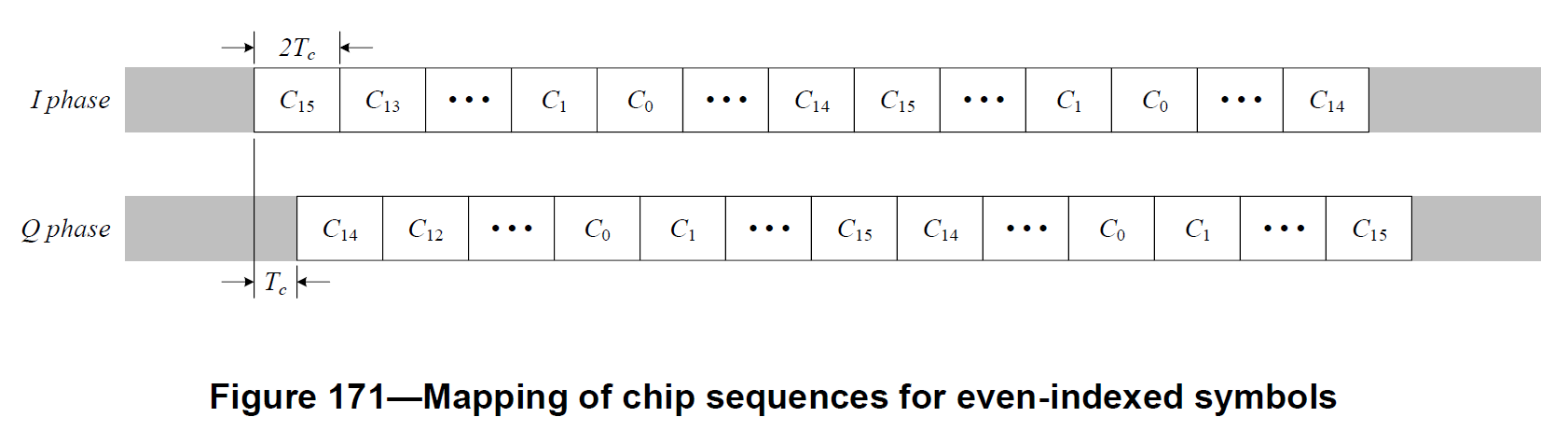 The figure has four symbols including even-indexed symbols and odd-indexed symbol.Resolution: RevisedProposed text changes on P802.15.4ab™/D (pre-ballot) C:13.2.5 Symbol-to-chip mappingChange Line 2 on Page 130 as followsFigure 171—Mapping of chip sequences even-indexed symbol-------------------------------------------------------------------------------------------------------------------------------Comment Index #163, 477, 238, 292, 460# in 15-24-0010-16-04ab-cc-consolidated-commentsDiscussion: Regarding the frequency and relative limit, it is suggested to re-use the values in Table 13-4. The absolute limit shall comply with the local regulationsResolution: RevisedProposed text changes on P802.15.4ab™/D (pre-ballot) C:13.3.2 Transmit power spectral density (PSD) maskChange Line 10-15 on Page 130 as followsWhen operating in the 5800 MHz or 6200 MHz band, the transmitted spectral products shall be less than the limits specified in Table 48. For both relative and absolute limits, average spectral power shall be measured using a 100 kHz resolution bandwidth. For the relative limit, the reference level shall be the highest average spectral power measured within ± 1 MHz of the carrier frequency.Table 48—O-QPSK transmit PSD limits for the 5800 MHz and 6200 MHz bandsProjectIEEE P802.15 Working Group for Wireless Personal Area Networks (WPANs)IEEE P802.15 Working Group for Wireless Personal Area Networks (WPANs)TitleProposed Comments Resolution on NB PHYProposed Comments Resolution on NB PHYDate SubmittedMarch 2024March 2024SourcesBin Qian, Lei Huang, Rojan Chitrakar, David Xun Yang (Huawei) Re:AbstractPurposeTo propose comments resolution for “P802.15.4ab™/D (pre-ballot) C Draft Standard for Low-Rate Wireless Networks” To propose comments resolution for “P802.15.4ab™/D (pre-ballot) C Draft Standard for Low-Rate Wireless Networks” NoticeThis document does not represent the agreed views of the IEEE 802.15 Working Group or IEEE 802.15.4ab Task Group. It represents only the views of the participants listed in the “Sources” field above. It is offered as a basis for discussion and is not binding on the contributing individuals. The material in this document is subject to change in form and content after further study. The contributors reserve the right to add, amend or withdraw material contained herein.This document does not represent the agreed views of the IEEE 802.15 Working Group or IEEE 802.15.4ab Task Group. It represents only the views of the participants listed in the “Sources” field above. It is offered as a basis for discussion and is not binding on the contributing individuals. The material in this document is subject to change in form and content after further study. The contributors reserve the right to add, amend or withdraw material contained herein.CIDCommenterSub-ClausePageLineCommentProposed Change459Bin Qian13.2.51542According to the figure, there are four symbols. Thus, change the figure description as "Mapping of chip sequences for four symbols starting with even-indexed symbols "As in the commentCIDCommenterSub-ClausePageLineCommentProposed Change163Benjamin Rolfe13.3.215414Incomplete specification (TBD)Provide the PSD mask values or delete the clause477Xiliang Luo13.3.215414Table 48 should reuse Table 13-4 from P802.15.4meChange ??? to: |f-fc|>3.5MHz, -20dB, -30dB 238Billy Verso13.3.215415Missing numbers in Table 48—O-QPSK transmit PSD limits for the 5800 MHz and 6200 MHz bandsFill in correct values.292Carlos Aldana13.3.215415The PSD limits in Table 48 of O-QPSK signals has not been properly definedPlease define the "??" values460Bin Qian13.3.215415The details of the PSD limits are missingAs in the commentFrequencyRelative limit MHzdB